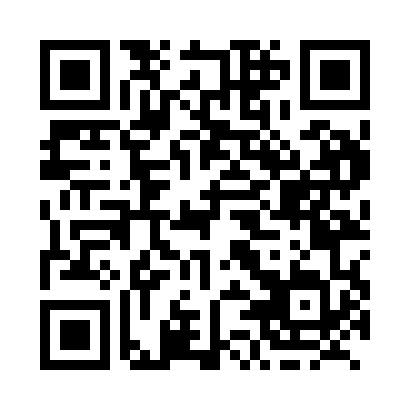 Prayer times for Pagwa River, Ontario, CanadaMon 1 Jul 2024 - Wed 31 Jul 2024High Latitude Method: Angle Based RulePrayer Calculation Method: Islamic Society of North AmericaAsar Calculation Method: HanafiPrayer times provided by https://www.salahtimes.comDateDayFajrSunriseDhuhrAsrMaghribIsha1Mon3:415:361:457:189:5311:492Tue3:415:371:457:179:5311:493Wed3:415:381:457:179:5311:494Thu3:425:391:457:179:5211:495Fri3:425:391:467:179:5211:496Sat3:435:401:467:179:5111:487Sun3:435:411:467:179:5011:488Mon3:445:421:467:169:5011:489Tue3:445:431:467:169:4911:4810Wed3:455:441:467:169:4811:4711Thu3:465:451:477:159:4811:4712Fri3:465:461:477:159:4711:4713Sat3:475:471:477:159:4611:4614Sun3:475:481:477:149:4511:4615Mon3:485:491:477:149:4411:4516Tue3:495:501:477:139:4311:4517Wed3:495:511:477:139:4211:4518Thu3:505:531:477:129:4111:4419Fri3:505:541:477:129:4011:4420Sat3:515:551:477:119:3911:4321Sun3:525:561:477:109:3811:4222Mon3:525:581:477:109:3711:4223Tue3:535:591:477:099:3511:4124Wed3:546:001:477:089:3411:4125Thu3:556:021:477:079:3311:3926Fri3:576:031:477:079:3111:3627Sat4:006:041:477:069:3011:3428Sun4:026:061:477:059:2811:3129Mon4:056:071:477:049:2711:2930Tue4:076:081:477:039:2611:2631Wed4:106:101:477:029:2411:23